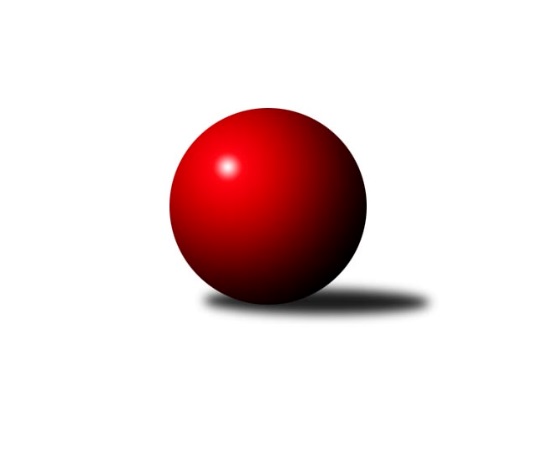 Č.13Ročník 2019/2020	22.5.2024 3. KLM D 2019/2020Statistika 13. kolaTabulka družstev:		družstvo	záp	výh	rem	proh	skore	sety	průměr	body	plné	dorážka	chyby	1.	SK Podlužan Prušánky	13	9	0	4	67.0 : 37.0 	(177.0 : 135.0)	3273	18	2197	1077	25.9	2.	TJ Centropen Dačice C	13	8	0	5	55.0 : 49.0 	(158.5 : 153.5)	3210	16	2157	1054	33.6	3.	TJ Lokomotiva Valtice 	13	7	1	5	58.0 : 46.0 	(163.0 : 149.0)	3208	15	2187	1020	32.6	4.	TJ Lokomotiva České Budějovice	13	7	1	5	56.0 : 48.0 	(155.0 : 157.0)	3215	15	2170	1046	36.8	5.	KK Slavoj Žirovnice	13	6	2	5	54.0 : 50.0 	(170.5 : 141.5)	3205	14	2167	1038	30.2	6.	TJ Sokol Mistřín	13	6	2	5	53.0 : 51.0 	(153.0 : 159.0)	3237	14	2175	1061	27	7.	TJ Sokol Šanov	13	6	1	6	57.0 : 47.0 	(172.0 : 140.0)	3200	13	2165	1035	34.9	8.	TJ Centropen Dačice B	13	6	0	7	50.0 : 54.0 	(150.0 : 162.0)	3185	12	2180	1004	36.8	9.	TJ Start Jihlava	13	6	0	7	47.0 : 57.0 	(146.0 : 166.0)	3187	12	2152	1035	29.2	10.	TJ Sokol Slavonice	13	5	0	8	46.0 : 58.0 	(134.5 : 177.5)	3144	10	2145	998	36.5	11.	TJ Sokol Husovice C	13	5	0	8	43.0 : 61.0 	(148.5 : 163.5)	3185	10	2136	1050	40	12.	TJ Sokol Machová	13	3	1	9	38.0 : 66.0 	(144.0 : 168.0)	3166	7	2163	1003	40.6Tabulka doma:		družstvo	záp	výh	rem	proh	skore	sety	průměr	body	maximum	minimum	1.	KK Slavoj Žirovnice	7	6	1	0	40.0 : 16.0 	(104.0 : 64.0)	3244	13	3346	3149	2.	TJ Lokomotiva České Budějovice	7	6	0	1	39.0 : 17.0 	(99.0 : 69.0)	3205	12	3243	3159	3.	TJ Lokomotiva Valtice 	7	5	1	1	39.0 : 17.0 	(90.5 : 77.5)	3276	11	3367	3206	4.	SK Podlužan Prušánky	6	5	0	1	36.0 : 12.0 	(88.5 : 55.5)	3333	10	3452	3236	5.	TJ Centropen Dačice C	7	5	0	2	32.0 : 24.0 	(88.5 : 79.5)	3270	10	3331	3206	6.	TJ Sokol Šanov	6	4	1	1	31.0 : 17.0 	(85.5 : 58.5)	3279	9	3418	3189	7.	TJ Centropen Dačice B	6	4	0	2	27.0 : 21.0 	(70.0 : 74.0)	3256	8	3376	3138	8.	TJ Sokol Slavonice	7	4	0	3	31.0 : 25.0 	(81.0 : 87.0)	3147	8	3257	3050	9.	TJ Sokol Husovice C	7	4	0	3	27.0 : 29.0 	(86.0 : 82.0)	3224	8	3309	3144	10.	TJ Start Jihlava	6	3	0	3	24.0 : 24.0 	(73.0 : 71.0)	3194	6	3295	3112	11.	TJ Sokol Mistřín	6	3	0	3	24.0 : 24.0 	(71.5 : 72.5)	3263	6	3332	3209	12.	TJ Sokol Machová	6	2	1	3	21.0 : 27.0 	(70.5 : 73.5)	3232	5	3304	3128Tabulka venku:		družstvo	záp	výh	rem	proh	skore	sety	průměr	body	maximum	minimum	1.	SK Podlužan Prušánky	7	4	0	3	31.0 : 25.0 	(88.5 : 79.5)	3265	8	3345	3108	2.	TJ Sokol Mistřín	7	3	2	2	29.0 : 27.0 	(81.5 : 86.5)	3232	8	3345	3151	3.	TJ Centropen Dačice C	6	3	0	3	23.0 : 25.0 	(70.0 : 74.0)	3201	6	3333	3095	4.	TJ Start Jihlava	7	3	0	4	23.0 : 33.0 	(73.0 : 95.0)	3186	6	3255	3108	5.	TJ Lokomotiva Valtice 	6	2	0	4	19.0 : 29.0 	(72.5 : 71.5)	3218	4	3344	3074	6.	TJ Sokol Šanov	7	2	0	5	26.0 : 30.0 	(86.5 : 81.5)	3187	4	3390	3045	7.	TJ Centropen Dačice B	7	2	0	5	23.0 : 33.0 	(80.0 : 88.0)	3200	4	3361	3082	8.	TJ Lokomotiva České Budějovice	6	1	1	4	17.0 : 31.0 	(56.0 : 88.0)	3217	3	3280	3043	9.	TJ Sokol Husovice C	6	1	0	5	16.0 : 32.0 	(62.5 : 81.5)	3179	2	3331	2981	10.	TJ Sokol Slavonice	6	1	0	5	15.0 : 33.0 	(53.5 : 90.5)	3143	2	3252	2967	11.	TJ Sokol Machová	7	1	0	6	17.0 : 39.0 	(73.5 : 94.5)	3155	2	3252	3077	12.	KK Slavoj Žirovnice	6	0	1	5	14.0 : 34.0 	(66.5 : 77.5)	3197	1	3277	3103Tabulka podzimní části:		družstvo	záp	výh	rem	proh	skore	sety	průměr	body	doma	venku	1.	SK Podlužan Prušánky	11	8	0	3	58.0 : 30.0 	(149.5 : 114.5)	3292	16 	4 	0 	1 	4 	0 	2	2.	TJ Centropen Dačice C	11	7	0	4	47.0 : 41.0 	(129.5 : 134.5)	3212	14 	4 	0 	1 	3 	0 	3	3.	KK Slavoj Žirovnice	11	5	2	4	47.0 : 41.0 	(147.0 : 117.0)	3218	12 	5 	1 	0 	0 	1 	4	4.	TJ Centropen Dačice B	11	6	0	5	47.0 : 41.0 	(132.0 : 132.0)	3194	12 	4 	0 	2 	2 	0 	3	5.	TJ Sokol Mistřín	11	5	2	4	45.0 : 43.0 	(133.5 : 130.5)	3247	12 	3 	0 	2 	2 	2 	2	6.	TJ Sokol Šanov	11	5	1	5	48.0 : 40.0 	(147.0 : 117.0)	3206	11 	3 	1 	1 	2 	0 	4	7.	TJ Lokomotiva Valtice 	11	5	1	5	46.0 : 42.0 	(132.5 : 131.5)	3199	11 	4 	1 	1 	1 	0 	4	8.	TJ Lokomotiva České Budějovice	11	5	1	5	44.0 : 44.0 	(129.5 : 134.5)	3204	11 	5 	0 	1 	0 	1 	4	9.	TJ Sokol Slavonice	11	5	0	6	43.0 : 45.0 	(117.5 : 146.5)	3146	10 	4 	0 	2 	1 	0 	4	10.	TJ Start Jihlava	11	5	0	6	39.0 : 49.0 	(122.5 : 141.5)	3194	10 	2 	0 	3 	3 	0 	3	11.	TJ Sokol Husovice C	11	4	0	7	35.0 : 53.0 	(125.5 : 138.5)	3184	8 	3 	0 	3 	1 	0 	4	12.	TJ Sokol Machová	11	2	1	8	29.0 : 59.0 	(118.0 : 146.0)	3152	5 	2 	1 	2 	0 	0 	6Tabulka jarní části:		družstvo	záp	výh	rem	proh	skore	sety	průměr	body	doma	venku	1.	TJ Lokomotiva Valtice 	2	2	0	0	12.0 : 4.0 	(30.5 : 17.5)	3234	4 	1 	0 	0 	1 	0 	0 	2.	TJ Lokomotiva České Budějovice	2	2	0	0	12.0 : 4.0 	(25.5 : 22.5)	3254	4 	1 	0 	0 	1 	0 	0 	3.	SK Podlužan Prušánky	2	1	0	1	9.0 : 7.0 	(27.5 : 20.5)	3247	2 	1 	0 	0 	0 	0 	1 	4.	TJ Sokol Machová	2	1	0	1	9.0 : 7.0 	(26.0 : 22.0)	3228	2 	0 	0 	1 	1 	0 	0 	5.	TJ Sokol Šanov	2	1	0	1	9.0 : 7.0 	(25.0 : 23.0)	3196	2 	1 	0 	0 	0 	0 	1 	6.	TJ Centropen Dačice C	2	1	0	1	8.0 : 8.0 	(29.0 : 19.0)	3242	2 	1 	0 	1 	0 	0 	0 	7.	TJ Start Jihlava	2	1	0	1	8.0 : 8.0 	(23.5 : 24.5)	3189	2 	1 	0 	0 	0 	0 	1 	8.	TJ Sokol Husovice C	2	1	0	1	8.0 : 8.0 	(23.0 : 25.0)	3204	2 	1 	0 	0 	0 	0 	1 	9.	TJ Sokol Mistřín	2	1	0	1	8.0 : 8.0 	(19.5 : 28.5)	3221	2 	0 	0 	1 	1 	0 	0 	10.	KK Slavoj Žirovnice	2	1	0	1	7.0 : 9.0 	(23.5 : 24.5)	3152	2 	1 	0 	0 	0 	0 	1 	11.	TJ Centropen Dačice B	2	0	0	2	3.0 : 13.0 	(18.0 : 30.0)	3166	0 	0 	0 	0 	0 	0 	2 	12.	TJ Sokol Slavonice	2	0	0	2	3.0 : 13.0 	(17.0 : 31.0)	3152	0 	0 	0 	1 	0 	0 	1 Zisk bodů pro družstvo:		jméno hráče	družstvo	body	zápasy	v %	dílčí body	sety	v %	1.	Libor Kočovský 	KK Slavoj Žirovnice  	10	/	11	(91%)	33.5	/	44	(76%)	2.	Martin Votava 	TJ Start Jihlava  	10	/	13	(77%)	32.5	/	52	(63%)	3.	Petr Mika 	TJ Sokol Šanov  	9	/	10	(90%)	29.5	/	40	(74%)	4.	Pavel Černý 	TJ Lokomotiva České Budějovice  	9	/	10	(90%)	26	/	40	(65%)	5.	Jiří Konvalinka 	TJ Sokol Šanov  	9	/	12	(75%)	34	/	48	(71%)	6.	Vojtěch Novák 	SK Podlužan Prušánky  	9	/	12	(75%)	31.5	/	48	(66%)	7.	Petr Pesau 	TJ Lokomotiva Valtice   	9	/	12	(75%)	29	/	48	(60%)	8.	Radim Meluzín 	TJ Sokol Husovice C 	9	/	12	(75%)	26	/	48	(54%)	9.	Roman Hrančík 	TJ Sokol Machová  	9	/	13	(69%)	30.5	/	52	(59%)	10.	Lukáš Hlavinka 	SK Podlužan Prušánky  	8	/	9	(89%)	28	/	36	(78%)	11.	Milan Volf 	TJ Sokol Šanov  	8	/	11	(73%)	26	/	44	(59%)	12.	Zdeněk Kamiš 	TJ Lokomotiva České Budějovice  	8	/	11	(73%)	25.5	/	44	(58%)	13.	Martin Voltr 	TJ Lokomotiva České Budějovice  	8	/	12	(67%)	30	/	48	(63%)	14.	Milan Kabelka 	TJ Centropen Dačice B 	8	/	12	(67%)	28	/	48	(58%)	15.	Karel Fabeš 	TJ Centropen Dačice C 	8	/	12	(67%)	27.5	/	48	(57%)	16.	Jiří Matoušek 	TJ Sokol Slavonice 	8	/	12	(67%)	26.5	/	48	(55%)	17.	Martin Fiala 	TJ Sokol Mistřín  	8	/	12	(67%)	22	/	48	(46%)	18.	Patrik Solař 	KK Slavoj Žirovnice  	8	/	13	(62%)	33.5	/	52	(64%)	19.	Tomáš Červenka 	TJ Sokol Šanov  	8	/	13	(62%)	29	/	52	(56%)	20.	Zdeněk Zálešák 	SK Podlužan Prušánky  	8	/	13	(62%)	28.5	/	52	(55%)	21.	Martin Tesařík 	SK Podlužan Prušánky  	7	/	7	(100%)	19	/	28	(68%)	22.	Tomáš Válka 	TJ Sokol Husovice C 	7	/	10	(70%)	24.5	/	40	(61%)	23.	Jakub Kožich 	KK Slavoj Žirovnice  	7	/	10	(70%)	20.5	/	40	(51%)	24.	Zdeněk Musil 	TJ Lokomotiva Valtice   	7	/	11	(64%)	27	/	44	(61%)	25.	Dušan Rodek 	TJ Centropen Dačice C 	7	/	12	(58%)	25	/	48	(52%)	26.	František Herůfek ml. ml.	TJ Lokomotiva Valtice   	7	/	12	(58%)	22.5	/	48	(47%)	27.	Vlastimil Brázdil 	TJ Sokol Machová  	7	/	13	(54%)	29	/	52	(56%)	28.	Petr Votava 	TJ Start Jihlava  	7	/	13	(54%)	27	/	52	(52%)	29.	Michal Waszniovski 	TJ Centropen Dačice C 	6	/	6	(100%)	16	/	24	(67%)	30.	Luděk Svozil 	TJ Sokol Mistřín  	6	/	10	(60%)	24	/	40	(60%)	31.	Dominik Fojtík 	SK Podlužan Prušánky  	6	/	11	(55%)	25	/	44	(57%)	32.	Roman Mlynarik 	TJ Lokomotiva Valtice   	6	/	11	(55%)	23.5	/	44	(53%)	33.	Jaroslav Polášek 	TJ Sokol Mistřín  	6	/	11	(55%)	23.5	/	44	(53%)	34.	Miroslav Bartoška 	TJ Sokol Slavonice 	6	/	11	(55%)	18.5	/	44	(42%)	35.	Jakub Cizler 	TJ Sokol Mistřín  	6	/	12	(50%)	23.5	/	48	(49%)	36.	Jiří Svoboda 	TJ Sokol Slavonice 	6	/	12	(50%)	23	/	48	(48%)	37.	Roman Doležal 	TJ Start Jihlava  	6	/	13	(46%)	25	/	52	(48%)	38.	Michal Laga 	TJ Sokol Machová  	6	/	13	(46%)	23.5	/	52	(45%)	39.	Jiří Malínek 	TJ Centropen Dačice B 	5	/	9	(56%)	19.5	/	36	(54%)	40.	Lukáš Prkna 	TJ Centropen Dačice B 	5	/	9	(56%)	17.5	/	36	(49%)	41.	Petr Janák 	TJ Centropen Dačice B 	5	/	9	(56%)	16.5	/	36	(46%)	42.	Robert Herůfek 	TJ Lokomotiva Valtice   	5	/	10	(50%)	17.5	/	40	(44%)	43.	Jan Herzán 	TJ Lokomotiva Valtice   	5	/	11	(45%)	24	/	44	(55%)	44.	František Kožich 	KK Slavoj Žirovnice  	5	/	11	(45%)	22	/	44	(50%)	45.	Aleš Procházka 	TJ Sokol Šanov  	5	/	11	(45%)	20.5	/	44	(47%)	46.	Martin Gabrhel 	TJ Sokol Husovice C 	5	/	11	(45%)	20	/	44	(45%)	47.	Zbyněk Bábíček 	TJ Sokol Mistřín  	5	/	12	(42%)	23.5	/	48	(49%)	48.	Jiří Vlach 	TJ Start Jihlava  	5	/	12	(42%)	22	/	48	(46%)	49.	Tomáš Reban 	TJ Lokomotiva České Budějovice  	5	/	13	(38%)	24	/	52	(46%)	50.	Tomáš Bártů 	TJ Centropen Dačice B 	4	/	6	(67%)	12	/	24	(50%)	51.	Stanislav Esterka 	SK Podlužan Prušánky  	4	/	9	(44%)	16	/	36	(44%)	52.	Pavel Blažek 	TJ Sokol Slavonice 	4	/	10	(40%)	16	/	40	(40%)	53.	Zdeněk Holub 	TJ Sokol Slavonice 	4	/	10	(40%)	15.5	/	40	(39%)	54.	Radim Máca 	TJ Sokol Husovice C 	4	/	11	(36%)	22	/	44	(50%)	55.	Pavel Jurásek 	TJ Sokol Machová  	4	/	12	(33%)	21.5	/	48	(45%)	56.	Tomáš Pospíchal 	TJ Centropen Dačice B 	4	/	12	(33%)	19	/	48	(40%)	57.	David Švéda 	KK Slavoj Žirovnice  	4	/	13	(31%)	25	/	52	(48%)	58.	David Drobilič 	TJ Sokol Slavonice 	3	/	3	(100%)	9	/	12	(75%)	59.	Karel Kunc 	TJ Centropen Dačice B 	3	/	5	(60%)	12	/	20	(60%)	60.	Miroslav Čekal 	KK Slavoj Žirovnice  	3	/	5	(60%)	10	/	20	(50%)	61.	Petr Semorád 	TJ Centropen Dačice B 	3	/	6	(50%)	11	/	24	(46%)	62.	Stanislav Kučera 	TJ Centropen Dačice C 	3	/	6	(50%)	11	/	24	(46%)	63.	Jan Zifčák ml. ml.	TJ Sokol Šanov  	3	/	6	(50%)	11	/	24	(46%)	64.	Dalibor Dvorník 	TJ Sokol Husovice C 	3	/	7	(43%)	15	/	28	(54%)	65.	Zbyněk Cízler 	TJ Sokol Mistřín  	3	/	8	(38%)	16	/	32	(50%)	66.	Aleš Láník 	TJ Centropen Dačice C 	3	/	8	(38%)	14	/	32	(44%)	67.	Stanislav Zálešák 	SK Podlužan Prušánky  	3	/	8	(38%)	11.5	/	32	(36%)	68.	Tomáš Polánský 	TJ Lokomotiva České Budějovice  	3	/	9	(33%)	15.5	/	36	(43%)	69.	Petr Málek 	TJ Sokol Mistřín  	3	/	9	(33%)	14.5	/	36	(40%)	70.	Pavel Ryšavý 	KK Slavoj Žirovnice  	3	/	12	(25%)	23	/	48	(48%)	71.	Bohuslav Husek 	TJ Sokol Machová  	3	/	12	(25%)	22	/	48	(46%)	72.	Milan Dovrtěl 	TJ Sokol Machová  	3	/	12	(25%)	15.5	/	48	(32%)	73.	Jiří Reban 	TJ Lokomotiva České Budějovice  	3	/	13	(23%)	18	/	52	(35%)	74.	Petr Vojtíšek 	TJ Centropen Dačice C 	2	/	2	(100%)	8	/	8	(100%)	75.	Zdeněk Pospíchal 	TJ Centropen Dačice C 	2	/	2	(100%)	6	/	8	(75%)	76.	Ladislav Kacetl 	TJ Sokol Šanov  	2	/	3	(67%)	8	/	12	(67%)	77.	Jiří Poláček 	TJ Start Jihlava  	2	/	3	(67%)	6.5	/	12	(54%)	78.	Michal Dostál 	TJ Sokol Slavonice 	2	/	3	(67%)	6.5	/	12	(54%)	79.	Jan Sýkora 	TJ Lokomotiva České Budějovice  	2	/	4	(50%)	7	/	16	(44%)	80.	Jakub Stuchlík 	TJ Centropen Dačice B 	2	/	5	(40%)	9	/	20	(45%)	81.	Miroslav Vojtěch 	TJ Lokomotiva Valtice   	2	/	6	(33%)	12	/	24	(50%)	82.	Petr Hlaváček 	TJ Start Jihlava  	2	/	7	(29%)	11.5	/	28	(41%)	83.	Igor Sedlák 	TJ Sokol Husovice C 	2	/	9	(22%)	15.5	/	36	(43%)	84.	Lukáš Novák 	TJ Start Jihlava  	2	/	9	(22%)	14.5	/	36	(40%)	85.	Michal Šimek 	SK Podlužan Prušánky  	1	/	1	(100%)	3	/	4	(75%)	86.	Lukáš Štibich 	TJ Centropen Dačice C 	1	/	1	(100%)	2.5	/	4	(63%)	87.	Robert Pacal 	TJ Sokol Husovice C 	1	/	1	(100%)	2	/	4	(50%)	88.	Stanislav Dvořák 	TJ Centropen Dačice C 	1	/	2	(50%)	6	/	8	(75%)	89.	Svatopluk Birnbaum 	TJ Start Jihlava  	1	/	2	(50%)	4	/	8	(50%)	90.	Václav Klojda ml.	TJ Lokomotiva České Budějovice  	1	/	2	(50%)	4	/	8	(50%)	91.	Tomáš Slížek 	SK Podlužan Prušánky  	1	/	2	(50%)	4	/	8	(50%)	92.	Vlastimil Musel 	TJ Centropen Dačice C 	1	/	2	(50%)	4	/	8	(50%)	93.	Marek Ingr 	TJ Sokol Mistřín  	1	/	2	(50%)	3	/	8	(38%)	94.	Jan Zálešák 	SK Podlužan Prušánky  	1	/	3	(33%)	5.5	/	12	(46%)	95.	Lukáš Klojda 	TJ Lokomotiva České Budějovice  	1	/	3	(33%)	4	/	12	(33%)	96.	Marek Škrabal 	TJ Sokol Husovice C 	1	/	5	(20%)	9.5	/	20	(48%)	97.	Karel Gabrhel 	TJ Sokol Husovice C 	1	/	6	(17%)	9	/	24	(38%)	98.	Petr Bakaj 	TJ Sokol Šanov  	1	/	6	(17%)	8	/	24	(33%)	99.	Jiří Ondrák ml.	TJ Sokol Slavonice 	1	/	7	(14%)	10	/	28	(36%)	100.	Jan Kubeš 	TJ Centropen Dačice C 	1	/	8	(13%)	12	/	32	(38%)	101.	Vítězslav Stuchlík 	TJ Centropen Dačice C 	1	/	9	(11%)	12.5	/	36	(35%)	102.	Petr Kesjár 	TJ Sokol Šanov  	0	/	1	(0%)	2	/	4	(50%)	103.	Josef Brtník 	TJ Centropen Dačice B 	0	/	1	(0%)	2	/	4	(50%)	104.	Martin Sedlák 	TJ Sokol Husovice C 	0	/	1	(0%)	2	/	4	(50%)	105.	Ivan Baštář 	TJ Centropen Dačice C 	0	/	1	(0%)	2	/	4	(50%)	106.	Radek Beranovský 	TJ Centropen Dačice B 	0	/	1	(0%)	1	/	4	(25%)	107.	Stanislav Tichý 	TJ Sokol Slavonice 	0	/	1	(0%)	1	/	4	(25%)	108.	Daniel Bašta 	KK Slavoj Žirovnice  	0	/	1	(0%)	1	/	4	(25%)	109.	Jiří Fryštacký 	TJ Sokol Machová  	0	/	1	(0%)	1	/	4	(25%)	110.	Zdeněk Januška 	KK Slavoj Žirovnice  	0	/	1	(0%)	1	/	4	(25%)	111.	Tomáš Váňa 	KK Slavoj Žirovnice  	0	/	1	(0%)	1	/	4	(25%)	112.	Michal Pálka 	SK Podlužan Prušánky  	0	/	1	(0%)	1	/	4	(25%)	113.	Jiří Ondrák st.	TJ Sokol Slavonice 	0	/	1	(0%)	0	/	4	(0%)	114.	Sebastián Zavřel 	TJ Start Jihlava  	0	/	1	(0%)	0	/	4	(0%)	115.	Lukáš Michalík 	TJ Sokol Machová  	0	/	1	(0%)	0	/	4	(0%)	116.	Jiří Rauschgold 	TJ Sokol Husovice C 	0	/	3	(0%)	2	/	12	(17%)	117.	Rudolf Borovský 	TJ Sokol Slavonice 	0	/	3	(0%)	1.5	/	12	(13%)	118.	Pavel Martinek 	TJ Sokol Šanov  	0	/	4	(0%)	4	/	16	(25%)	119.	Jiří Cháb st.	TJ Start Jihlava  	0	/	4	(0%)	3	/	16	(19%)Průměry na kuželnách:		kuželna	průměr	plné	dorážka	chyby	výkon na hráče	1.	TJ Sokol Mistřín, 1-4	3260	2171	1088	26.4	(543.4)	2.	TJ Centropen Dačice, 1-4	3255	2194	1061	34.6	(542.5)	3.	TJ Lokomotiva Valtice, 1-4	3254	2206	1047	34.5	(542.4)	4.	Otrokovice, 1-4	3249	2187	1061	32.4	(541.5)	5.	Šanov, 1-4	3247	2186	1061	35.7	(541.3)	6.	TJ Sokol Husovice, 1-4	3226	2206	1020	39.8	(537.8)	7.	KK PSJ Jihlava, 1-4	3204	2161	1043	29.1	(534.1)	8.	Žirovnice, 1-4	3180	2143	1037	29.1	(530.1)	9.	TJ Lokomotiva České Budějovice, 1-4	3153	2132	1021	40.1	(525.6)	10.	TJ Sokol Slavonice, 1-4	3138	2137	1001	32.1	(523.1)Nejlepší výkony na kuželnách:TJ Sokol Mistřín, 1-4TJ Centropen Dačice C	3333	1. kolo	Jaroslav Polášek 	TJ Sokol Mistřín 	614	5. koloTJ Sokol Mistřín 	3332	9. kolo	Zdeněk Zálešák 	SK Podlužan Prušánky 	598	5. koloSK Podlužan Prušánky 	3331	5. kolo	Luděk Svozil 	TJ Sokol Mistřín 	594	9. koloTJ Sokol Mistřín 	3329	5. kolo	Martin Voltr 	TJ Lokomotiva České Budějovice 	580	9. koloTJ Sokol Machová 	3252	13. kolo	Martin Tesařík 	SK Podlužan Prušánky 	579	5. koloTJ Lokomotiva České Budějovice 	3249	9. kolo	Jaroslav Polášek 	TJ Sokol Mistřín 	574	11. koloTJ Sokol Mistřín 	3238	1. kolo	Vlastimil Brázdil 	TJ Sokol Machová 	572	13. koloTJ Sokol Mistřín 	3236	11. kolo	Martin Fiala 	TJ Sokol Mistřín 	571	9. koloTJ Sokol Mistřín 	3232	13. kolo	Vítězslav Stuchlík 	TJ Centropen Dačice C	569	1. koloTJ Sokol Mistřín 	3209	7. kolo	Karel Fabeš 	TJ Centropen Dačice C	568	1. koloTJ Centropen Dačice, 1-4TJ Sokol Šanov 	3390	10. kolo	Michal Waszniovski 	TJ Centropen Dačice C	601	3. koloTJ Centropen Dačice B	3376	6. kolo	Petr Mika 	TJ Sokol Šanov 	601	10. koloTJ Centropen Dačice B	3361	7. kolo	Milan Kabelka 	TJ Centropen Dačice B	595	7. koloTJ Sokol Mistřín 	3345	6. kolo	Tomáš Pospíchal 	TJ Centropen Dačice B	592	6. koloTJ Centropen Dačice C	3331	3. kolo	Lukáš Prkna 	TJ Centropen Dačice B	591	4. koloTJ Centropen Dačice B	3319	4. kolo	František Kožich 	KK Slavoj Žirovnice 	591	9. koloTJ Centropen Dačice C	3318	9. kolo	Petr Málek 	TJ Sokol Mistřín 	589	6. koloTJ Centropen Dačice C	3284	5. kolo	Karel Fabeš 	TJ Centropen Dačice C	586	9. koloTJ Centropen Dačice C	3277	13. kolo	Pavel Černý 	TJ Lokomotiva České Budějovice 	585	4. koloTJ Centropen Dačice B	3276	8. kolo	Roman Doležal 	TJ Start Jihlava 	585	1. koloTJ Lokomotiva Valtice, 1-4SK Podlužan Prušánky 	3452	4. kolo	Zbyněk Bábíček 	TJ Sokol Mistřín 	624	10. koloSK Podlužan Prušánky 	3394	8. kolo	Dominik Fojtík 	SK Podlužan Prušánky 	615	4. koloTJ Lokomotiva Valtice  	3367	9. kolo	Lukáš Hlavinka 	SK Podlužan Prušánky 	600	12. koloSK Podlužan Prušánky 	3353	12. kolo	Petr Mika 	TJ Sokol Šanov 	599	3. koloTJ Lokomotiva Valtice  	3344	4. kolo	Vojtěch Novák 	SK Podlužan Prušánky 	593	2. koloTJ Sokol Mistřín 	3329	10. kolo	Lukáš Hlavinka 	SK Podlužan Prušánky 	592	4. koloSK Podlužan Prušánky 	3317	2. kolo	Zdeněk Musil 	TJ Lokomotiva Valtice  	591	3. koloTJ Lokomotiva Valtice  	3313	3. kolo	Zdeněk Zálešák 	SK Podlužan Prušánky 	590	2. koloTJ Sokol Šanov 	3299	3. kolo	Roman Mlynarik 	TJ Lokomotiva Valtice  	590	9. koloTJ Centropen Dačice B	3288	11. kolo	Pavel Ryšavý 	KK Slavoj Žirovnice 	589	7. koloOtrokovice, 1-4SK Podlužan Prušánky 	3345	7. kolo	Lukáš Hlavinka 	SK Podlužan Prušánky 	621	7. koloTJ Sokol Machová 	3304	9. kolo	Roman Hrančík 	TJ Sokol Machová 	592	11. koloTJ Lokomotiva Valtice  	3262	12. kolo	Zdeněk Musil 	TJ Lokomotiva Valtice  	583	12. koloTJ Sokol Machová 	3259	11. kolo	Zdeněk Kamiš 	TJ Lokomotiva České Budějovice 	573	11. koloTJ Lokomotiva České Budějovice 	3258	11. kolo	Martin Voltr 	TJ Lokomotiva České Budějovice 	572	11. koloTJ Sokol Mistřín 	3254	2. kolo	Zdeněk Zálešák 	SK Podlužan Prušánky 	571	7. koloTJ Sokol Slavonice	3252	5. kolo	Michal Laga 	TJ Sokol Machová 	571	12. koloTJ Sokol Machová 	3250	7. kolo	Jakub Cizler 	TJ Sokol Mistřín 	570	2. koloTJ Sokol Machová 	3250	2. kolo	Martin Gabrhel 	TJ Sokol Husovice C	569	9. koloTJ Sokol Husovice C	3225	9. kolo	Jiří Matoušek 	TJ Sokol Slavonice	567	5. koloŠanov, 1-4TJ Sokol Šanov 	3418	9. kolo	Jiří Konvalinka 	TJ Sokol Šanov 	638	9. koloTJ Sokol Husovice C	3331	11. kolo	Jiří Konvalinka 	TJ Sokol Šanov 	609	6. koloSK Podlužan Prušánky 	3309	9. kolo	Jiří Konvalinka 	TJ Sokol Šanov 	605	11. koloTJ Sokol Šanov 	3303	6. kolo	Petr Mika 	TJ Sokol Šanov 	604	9. koloTJ Sokol Šanov 	3284	4. kolo	Jakub Kožich 	KK Slavoj Žirovnice 	603	12. koloTJ Sokol Šanov 	3266	11. kolo	Jiří Konvalinka 	TJ Sokol Šanov 	597	4. koloTJ Sokol Šanov 	3214	12. kolo	Radim Máca 	TJ Sokol Husovice C	585	11. koloTJ Lokomotiva České Budějovice 	3201	2. kolo	Roman Hrančík 	TJ Sokol Machová 	583	6. koloTJ Sokol Šanov 	3189	2. kolo	Lukáš Hlavinka 	SK Podlužan Prušánky 	583	9. koloKK Slavoj Žirovnice 	3154	12. kolo	Radim Meluzín 	TJ Sokol Husovice C	573	11. koloTJ Sokol Husovice, 1-4SK Podlužan Prušánky 	3333	1. kolo	Martin Tesařík 	SK Podlužan Prušánky 	603	1. koloTJ Sokol Husovice C	3309	4. kolo	Tomáš Válka 	TJ Sokol Husovice C	593	10. koloTJ Sokol Husovice C	3262	10. kolo	Jiří Svoboda 	TJ Sokol Slavonice	591	10. koloTJ Centropen Dačice C	3257	8. kolo	Martin Gabrhel 	TJ Sokol Husovice C	588	4. koloTJ Sokol Husovice C	3243	8. kolo	Dalibor Dvorník 	TJ Sokol Husovice C	587	4. koloKK Slavoj Žirovnice 	3238	4. kolo	Roman Mlynarik 	TJ Lokomotiva Valtice  	577	6. koloTJ Sokol Husovice C	3237	6. kolo	Radim Meluzín 	TJ Sokol Husovice C	577	8. koloTJ Sokol Husovice C	3214	13. kolo	Patrik Solař 	KK Slavoj Žirovnice 	574	4. koloTJ Lokomotiva Valtice  	3213	6. kolo	Tomáš Válka 	TJ Sokol Husovice C	573	8. koloTJ Start Jihlava 	3206	3. kolo	Radim Meluzín 	TJ Sokol Husovice C	572	3. koloKK PSJ Jihlava, 1-4TJ Start Jihlava 	3295	6. kolo	Petr Votava 	TJ Start Jihlava 	593	6. koloSK Podlužan Prušánky 	3289	10. kolo	Tomáš Červenka 	TJ Sokol Šanov 	584	8. koloTJ Sokol Šanov 	3248	8. kolo	Milan Kabelka 	TJ Centropen Dačice B	583	12. koloTJ Start Jihlava 	3240	12. kolo	Petr Vojtíšek 	TJ Centropen Dačice C	581	2. koloTJ Centropen Dačice C	3231	2. kolo	Lukáš Hlavinka 	SK Podlužan Prušánky 	581	10. koloTJ Sokol Slavonice	3203	6. kolo	Lukáš Novák 	TJ Start Jihlava 	574	8. koloTJ Start Jihlava 	3188	2. kolo	Martin Votava 	TJ Start Jihlava 	573	12. koloTJ Centropen Dačice B	3170	12. kolo	Zdeněk Zálešák 	SK Podlužan Prušánky 	567	10. koloTJ Start Jihlava 	3165	4. kolo	Zdeněk Pospíchal 	TJ Centropen Dačice C	567	2. koloTJ Start Jihlava 	3162	8. kolo	Zdeněk Holub 	TJ Sokol Slavonice	565	6. koloŽirovnice, 1-4KK Slavoj Žirovnice 	3346	1. kolo	Libor Kočovský 	KK Slavoj Žirovnice 	620	1. koloKK Slavoj Žirovnice 	3273	8. kolo	Libor Kočovský 	KK Slavoj Žirovnice 	595	3. koloKK Slavoj Žirovnice 	3258	6. kolo	David Švéda 	KK Slavoj Žirovnice 	588	6. koloKK Slavoj Žirovnice 	3237	3. kolo	Libor Kočovský 	KK Slavoj Žirovnice 	585	6. koloKK Slavoj Žirovnice 	3224	10. kolo	Roman Hrančík 	TJ Sokol Machová 	583	10. koloTJ Sokol Mistřín 	3223	8. kolo	Jakub Kožich 	KK Slavoj Žirovnice 	582	1. koloKK Slavoj Žirovnice 	3219	5. kolo	Libor Kočovský 	KK Slavoj Žirovnice 	581	8. koloTJ Centropen Dačice B	3189	3. kolo	Libor Kočovský 	KK Slavoj Žirovnice 	577	5. koloKK Slavoj Žirovnice 	3149	13. kolo	Petr Votava 	TJ Start Jihlava 	576	5. koloSK Podlužan Prušánky 	3140	13. kolo	Patrik Solař 	KK Slavoj Žirovnice 	573	3. koloTJ Lokomotiva České Budějovice, 1-4TJ Lokomotiva České Budějovice 	3243	5. kolo	Tomáš Reban 	TJ Lokomotiva České Budějovice 	586	10. koloTJ Lokomotiva České Budějovice 	3227	13. kolo	Jiří Reban 	TJ Lokomotiva České Budějovice 	580	5. koloTJ Lokomotiva České Budějovice 	3227	8. kolo	Pavel Černý 	TJ Lokomotiva České Budějovice 	579	1. koloTJ Lokomotiva Valtice  	3201	8. kolo	Zdeněk Kamiš 	TJ Lokomotiva České Budějovice 	575	13. koloTJ Lokomotiva České Budějovice 	3201	1. kolo	Zdeněk Kamiš 	TJ Lokomotiva České Budějovice 	572	8. koloTJ Lokomotiva České Budějovice 	3192	3. kolo	Pavel Černý 	TJ Lokomotiva České Budějovice 	571	7. koloTJ Start Jihlava 	3185	7. kolo	Martin Voltr 	TJ Lokomotiva České Budějovice 	567	3. koloTJ Lokomotiva České Budějovice 	3184	7. kolo	Karel Fabeš 	TJ Centropen Dačice C	562	10. koloTJ Sokol Šanov 	3178	13. kolo	Dušan Rodek 	TJ Centropen Dačice C	562	10. koloTJ Lokomotiva České Budějovice 	3159	10. kolo	Aleš Procházka 	TJ Sokol Šanov 	562	13. koloTJ Sokol Slavonice, 1-4TJ Lokomotiva České Budějovice 	3280	12. kolo	Jiří Matoušek 	TJ Sokol Slavonice	602	9. koloTJ Sokol Slavonice	3257	9. kolo	Jiří Svoboda 	TJ Sokol Slavonice	585	12. koloTJ Sokol Slavonice	3230	12. kolo	Zdeněk Kamiš 	TJ Lokomotiva České Budějovice 	581	12. koloTJ Sokol Slavonice	3186	11. kolo	Zbyněk Cízler 	TJ Sokol Mistřín 	581	3. koloTJ Sokol Mistřín 	3160	3. kolo	Miroslav Bartoška 	TJ Sokol Slavonice	580	7. koloKK Slavoj Žirovnice 	3153	11. kolo	Miroslav Bartoška 	TJ Sokol Slavonice	564	9. koloTJ Sokol Slavonice	3141	4. kolo	Jiří Konvalinka 	TJ Sokol Šanov 	562	7. koloTJ Centropen Dačice C	3115	4. kolo	Pavel Černý 	TJ Lokomotiva České Budějovice 	562	12. koloTJ Sokol Slavonice	3089	7. kolo	Patrik Solař 	KK Slavoj Žirovnice 	557	11. koloTJ Centropen Dačice B	3082	9. kolo	Libor Kočovský 	KK Slavoj Žirovnice 	556	11. koloČetnost výsledků:	8.0 : 0.0	2x	7.0 : 1.0	9x	6.0 : 2.0	26x	5.0 : 3.0	14x	4.0 : 4.0	4x	3.0 : 5.0	9x	2.0 : 6.0	11x	1.0 : 7.0	1x	0.0 : 8.0	2x